ANEXOS Anexo 1Provincia de Tungurahua: Censo del Magisterio Fiscal Boleta Censal, Secciones I, II, III.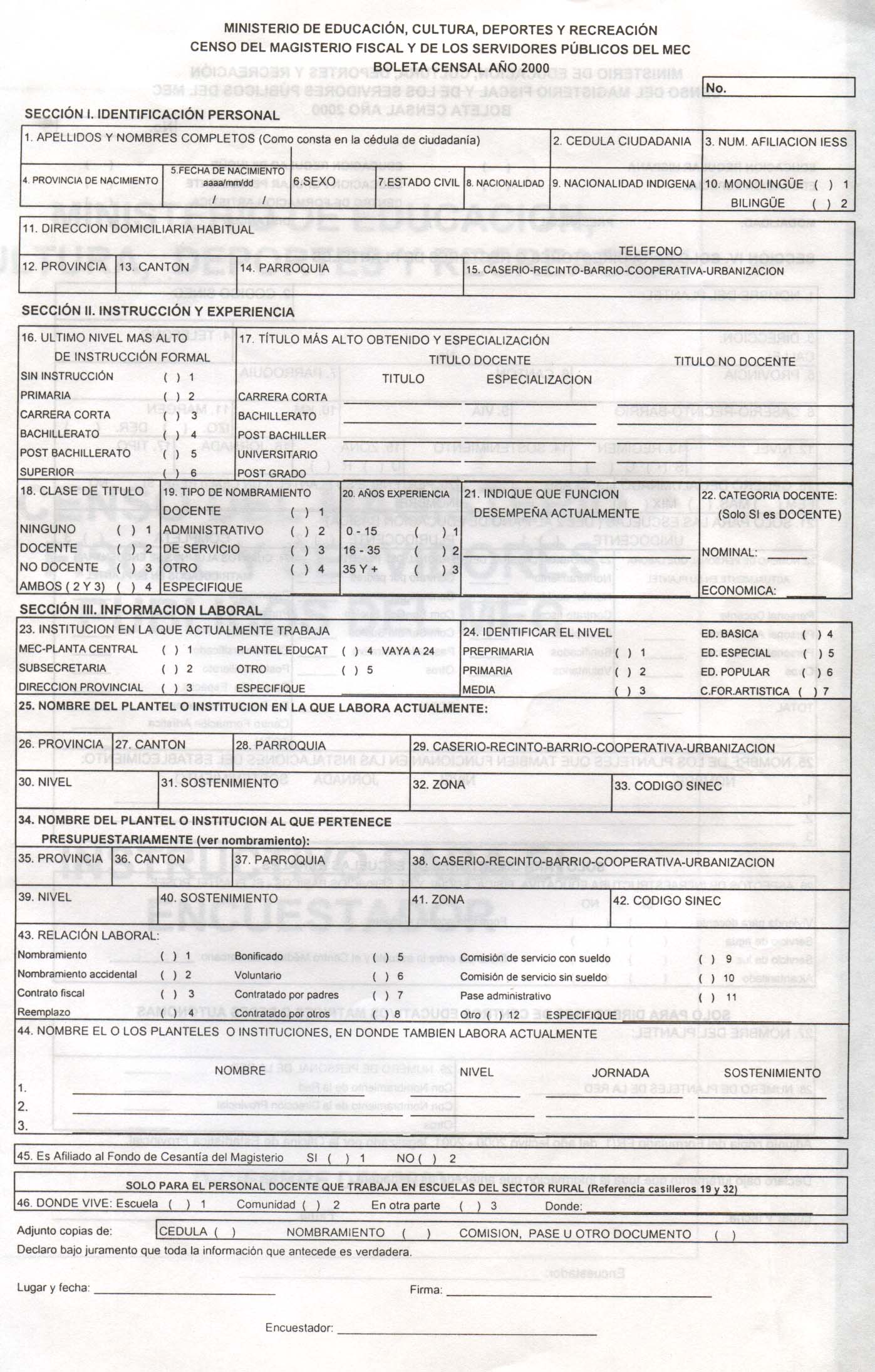 Anexo 1Provincia de Tungurahua: Censo del Magisterio Fiscal Boleta Censal, Sección IV.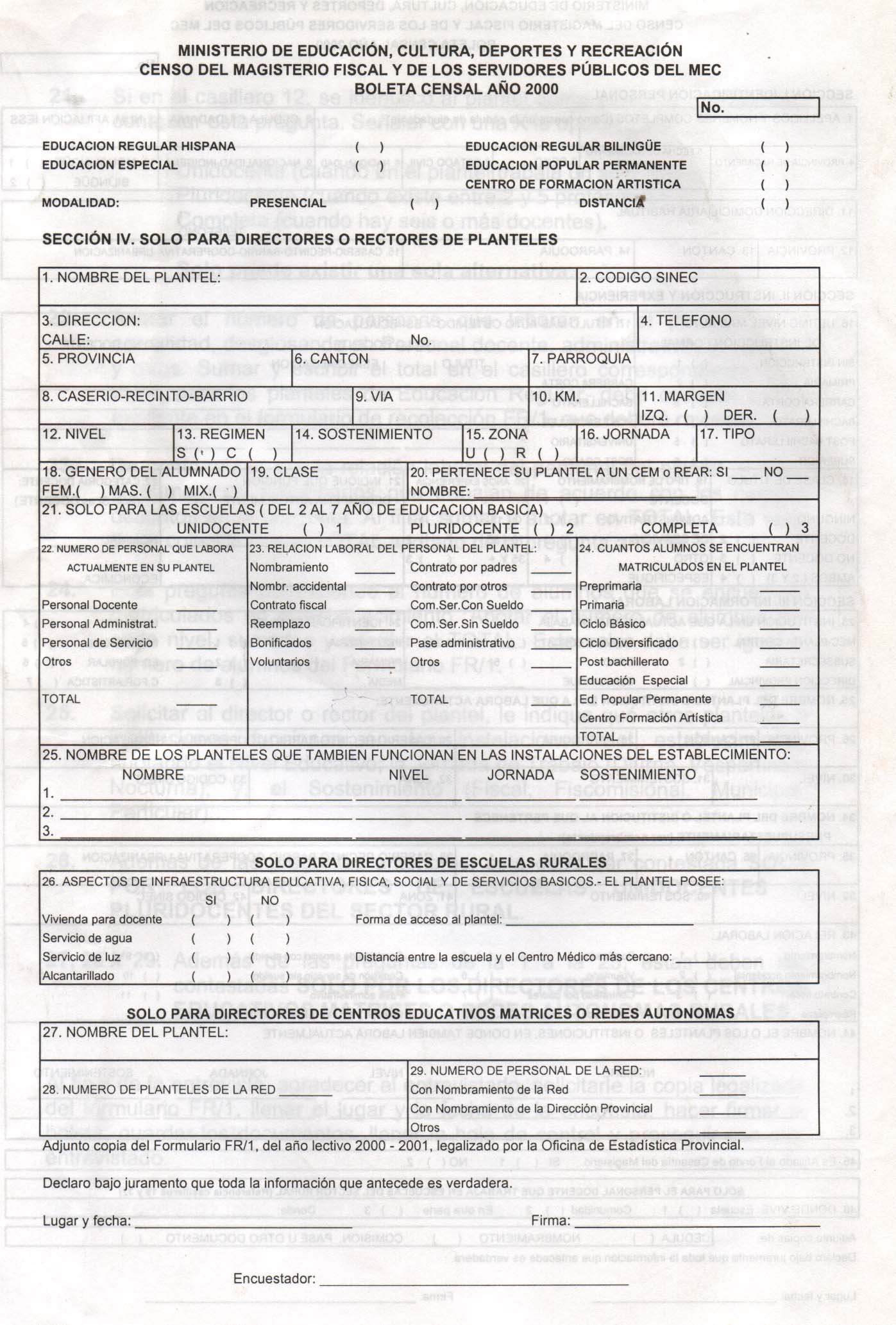 